Niepotrzebne skreślić                                                  Międzynarodowy Konkurs Pracy                                  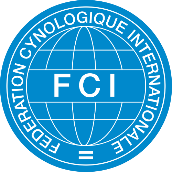 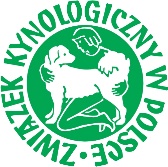                                                      International Field Trials*                                                     International Hunting Tests*……………………………………………………………………………………………………………………..(rodzaj konkursu, Type of the trial)………………………………………………………………………………….……..    (miejscowość,  Place town, COUNTRY)………………………………………………………………………………      (data,date of the trial)                                                                                                                                                          Wyniki -  Results  CACITNazwa psa (Name of the dog) ……………………………………………………………………………………………………………………………Rasa (Breed & Variety ) …………………………………………………………………………………………………Data urodzenia (Date of birth) …………………    PKR (Studbook and registration number) ………………………………………………………………Nr tatuażu/microchip………………………………………………………………………………Hodowca (Breeder) ………………………………………………………………………………              Właściciel (Owner) ………………………………………………………………………………res. CACITNazwa psa (Name of the dog) ……………………………………………………………………………………………………………………………Rasa (Breed & Variety ) …………………………………………………………………………………………………Data urodzenia (Date of birth) …………………    PKR (Studbook and registration number) ………………………………………………………………Nr tatuażu/microchip………………………………………………………………………………Hodowca (breeder) ………………………………………………………………………………              Właściciel (Owner) ………………………………………………………………………………       Sędzia Główny (presiding judge)	                                             Komisja sędziowska w składzie (judges)                               ………………………….                                                                …………………………                                           (podpis)                                                                                  (imiona i nazwiska)